Address of the SenderEmail Address of the SenderDateName of ReceiverAddress of the ReceiverSubject: Thank You for Your OrderDear ______ (Name of the Recipient)Thank you for purchasing from ____ (Name of the store). You are a valued customer and we appreciate you for returning to us for the third time. We hope you liked your previous orders and would love this one too. Our team is already at work and we will be dispatching your order soon. We guarantee that your products will be delivered at your place within the next 6-7 days.We will send you an email containing the tracking details for your order. Let us know how you like our products. Meanwhile we have got some happy news for you! This is a small gift for you from our side for being a valuable customer. We are giving you a cashback of 10% of the order value. We hope this news made you as happy as our packages do. Looking forward to receiving more orders from you!Sincerely,(Signature)Sender’s Full Name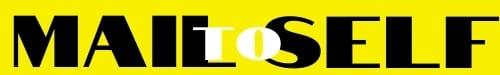 